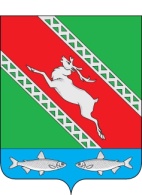 РОССИЙСКАЯ ФЕДЕРАЦИЯИРКУТСКАЯ ОБЛАСТЬАдминистрациямуниципального образования «Катангский район»П О С Т А Н О В Л Е Н И Е29.01.2021 г.                                                                                                         №28-п                                                       с. Ербогачен                                         О внесении изменений в муниципальную программу«Экономическое развитие муниципального образования «Катангский район» на 2019-2024 годы» В соответствии  с пунктом 7.2. Порядка разработки, реализации и оценки эффективности муниципальных программ муниципального образования «Катангский район», утвержденного Постановлением администрации муниципального образования «Катангский район» от 01 ноября 2018 года  №269-п, руководствуясь статьей 48 Устава муниципального образования «Катангский район» администрация муниципального образования «Катангский район»П О С Т А Н О В Л Я Е Т:Внести в муниципальную программу «Экономическое развитие муниципального образования «Катангский район» на 2019–2024 годы», утверждённую Постановлением администрации муниципального образования «Катангский район» от 17 июня 2019 № 170-п, следующие изменения, изложив Приложение 1 в новой прилагаемой редакции (Приложение 1).Опубликовать настоящее постановление на официальном сайте муниципального образования «Катангский район».И.о. главы администрациимуниципального образования               «Катангский район»          			                                     С.В. Александров 
Сведения о составе и значениях целевых показателей (индикаторов) муниципальной программыПриложение 1 к постановлениюадминистрации муниципального образования «Катангский район»от __  .        .2021 г.  №          -пПриложение 1к муниципальной программе «Экономическое развитиемуниципального образования Катангский район» на 2019-2024 годы» Код аналитической программной классификацииКод аналитической программной классификации№ п/пНаименование целевого показателя (индикатора)Наименование целевого показателя (индикатора)Единица измеренияЗначения целевых показателей (индикаторов)Значения целевых показателей (индикаторов)Значения целевых показателей (индикаторов)Значения целевых показателей (индикаторов)Значения целевых показателей (индикаторов)Значения целевых показателей (индикаторов)Код аналитической программной классификацииКод аналитической программной классификации№ п/пНаименование целевого показателя (индикатора)Наименование целевого показателя (индикатора)Единица измерения201920202021202220232024МППп№ п/пНаименование целевого показателя (индикатора)Наименование целевого показателя (индикатора)Единица измеренияоценкаоценкапрогнозпрогнозпрогнозпрогноз0501«Выполнение полномочий органов местного самоуправления в соответствии с действующим законодательством»«Выполнение полномочий органов местного самоуправления в соответствии с действующим законодательством»«Выполнение полномочий органов местного самоуправления в соответствии с действующим законодательством»«Выполнение полномочий органов местного самоуправления в соответствии с действующим законодательством»«Выполнение полномочий органов местного самоуправления в соответствии с действующим законодательством»«Выполнение полномочий органов местного самоуправления в соответствии с действующим законодательством»«Выполнение полномочий органов местного самоуправления в соответствии с действующим законодательством»«Выполнение полномочий органов местного самоуправления в соответствии с действующим законодательством»«Выполнение полномочий органов местного самоуправления в соответствии с действующим законодательством»«Выполнение полномочий органов местного самоуправления в соответствии с действующим законодательством»11Количество муниципальных служащих, прошедших подготовку, профессиональное дополнительное образование и стажировку чел.33333322Количество человек, поступивших впервые на работу в учреждения образования и культуры, получивших гарантиичел.14333333Количество студентов, получивших меры материальной поддержкичел.14333344Количество мероприятий по противодействию коррупцииединиц11223355Уровень исполнения расходов администрации МО «Катангский район» за счет средств бюджета МО «Катангский район» (без учета межбюджетных трансфертов)%909294969810066Уровень исполнения расходов МКУ АХЧ за счет средств бюджета МО «Катангский район» (без учета межбюджетных трансфертов)%98,59999,510010010077Количество проверок по исполнению бюджетного законодательства Российской Федерации и иных нормативных правовых актов  единиц1831171111110502 «Создание условий для устойчивого экономического развития» «Создание условий для устойчивого экономического развития» «Создание условий для устойчивого экономического развития» «Создание условий для устойчивого экономического развития» «Создание условий для устойчивого экономического развития» «Создание условий для устойчивого экономического развития» «Создание условий для устойчивого экономического развития» «Создание условий для устойчивого экономического развития» «Создание условий для устойчивого экономического развития» «Создание условий для устойчивого экономического развития»11Обеспечение населения потребительскими товарами.тонн12001200120012001200120022Расходы на лекарственное обеспечениетыс.9509509509509509500503«Развитие дорожного хозяйства»«Развитие дорожного хозяйства»«Развитие дорожного хозяйства»«Развитие дорожного хозяйства»«Развитие дорожного хозяйства»«Развитие дорожного хозяйства»«Развитие дорожного хозяйства»«Развитие дорожного хозяйства»«Развитие дорожного хозяйства»«Развитие дорожного хозяйства»11Расчистка и содержание зимних автодорог в соответствии с условиями заключенных муниципальных контрактов протяженностьюкм77777777777777777722Обеспечение пассажирских перевозок (рейсов)кол-во16016017001800180018000504 «Управление муниципальным имуществом» «Управление муниципальным имуществом» «Управление муниципальным имуществом» «Управление муниципальным имуществом» «Управление муниципальным имуществом» «Управление муниципальным имуществом» «Управление муниципальным имуществом» «Управление муниципальным имуществом» «Управление муниципальным имуществом» «Управление муниципальным имуществом»11Доля объектов недвижимости, в отношении которых проведена техническая инвентаризация, в общем количестве объектов недвижимости, учитываемых в реестре муниципального имущества муниципального образования «Катангский район» и подлежащих инвентаризации%10010010010010010022Доля объектов недвижимости, на которые зарегистрировано право собственности муниципального района, в общем количестве объектов недвижимости, учитываемых в реестре муниципальной собственности и подлежащих регистрации%10010010010010010033Поступления в районный бюджет доходов от управления и распоряжения муниципальным имуществомтыс. руб.70070070070070070044Освоение запланированных мероприятий%100100100100100100